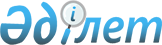 Об утверждении Правил расчета ставки арендной платы при передаче городского коммунального имущества в имущественный наем (аренду)
					
			Утративший силу
			
			
		
					Постановление акимата города Балхаш Карагандинской области от 27 ноября 2014 года № 49/01. Зарегистрировано Департаментом юстиции Карагандинской области 8 января 2015 года № 2907. Утратило силу постановлением акимата города Балхаш Карагандинской области от 21 мая 2015 года № 20/04      Сноска. Утратило силу  постановлением акимата города Балхаш Карагандинской области от 21.05.2015 № 20/04.

      В соответствии с Законами Республики Казахстан от 23 января 2001 года " О местном государственном управлении и самоуправлении в Республике Казахстан", от 1 марта 2011 года " О государственном имуществе",  постановлением Правительства Республики Казахстан от 13 февраля 2014 года № 88 "Об утверждении Правил передачи государственного имущества в имущественный наем (аренду)", акимат города Балхаш ПОСТАНОВЛЯЕТ:

      1. Утвердить прилагаемые  Правила расчета ставки арендной платы при передаче городского коммунального имущества в имущественный наем (аренду).

      2. Государственному учреждению "Отдел экономики и финансов города Балхаш" в соответствии с действующим законодательством принять необходимые меры, вытекающие из настоящего постановления.

      3. Контроль за исполнением настоящего постановления возложить на заместителя акима города Балхаш Капашева Айдына Боранбаевича.

      4. Настоящее постановление вводится в действие по истечении десяти календарных дней после дня его первого официального опубликования.

      

 Правила расчета ставки арендной платы при передаче
городского коммунального имущества в имущественный наем (аренду)      1. Настоящие Правила расчета ставки арендной платы при передаче городского коммунального имущества в имущественный наем (аренду) (далее – Правила) разработаны в соответствии с  пунктом 50 Правил передачи государственного имущества в имущественный наем (аренду), утвержденных постановлением Правительства Республики Казахстан от 13 февраля 2014 года № 88 "Об утверждении Правил передачи государственного имущества в имущественный наем (аренду)" и определяют порядок расчета ставки арендной платы при передаче городского коммунального имущества в имущественный наем (аренду). 

      2. Расчет ставки годовой арендной платы при предоставлении в имущественный наем (аренду) объектов государственного нежилого фонда, находящихся на балансе городских коммунальных юридических лиц определяется на основании базовых ставок и размеров применяемых коэффициентов, учитывающих тип строения, вид нежилого помещения, наличие инженерных коммуникаций, территориальное расположение, вид деятельности нанимателя, организационно-правовую форму нанимателя согласно приложению к настоящим Правилам и осуществляется по формуле:

      Ап = Рбс х S х Кт х Кв х Кик х Кр х Квд х Копф, 

      где:

      Ап – ставка арендной платы объектов государственного нежилого фонда, находящихся на балансе городских коммунальных юридических лиц в год;

      Рбс – базовая ставка арендной платы за 1 квадратный метр, тенге в год;

      S – арендуемая площадь, квадратный метр;

      Кт - коэффициент, учитывающий тип строения;

      Кв - коэффициент, учитывающий вид нежилого помещения;

      Кик - коэффициент, учитывающий наличие инженерных коммуникаций;

      Кр - коэффициент, учитывающий территориальное расположение;

      Квд - коэффициент, учитывающий вид деятельности нанимателя;

      Копф - коэффициент, учитывающий организационно-правовую форму нанимателя.

      3. Расчет ставки годовой арендной платы при предоставлении в имущественный наем (аренду) оборудования, автотранспортных средств и других непотребляемых вещей осуществляется по формуле:

      Ап = С х Nam /100 х Кп

      где:

      Ап - ставка арендной платы за оборудование, транспортные средства и другие не потребляемые вещи в год;

      С - остаточная стоимость оборудования по данным бухгалтерского учета.

      При сдаче в имущественный наем (аренду) оборудования, транспортных средств и других не потребляемых вещей с начисленным износом 100 процентов остаточная стоимость принимается в размере 10 процентов от первоначальной (восстановительной) стоимости;

      Nam - предельные нормы амортизации в соответствии со  статьей 120 Кодекса Республики Казахстан от 10 декабря 2008 года "О налогах и других обязательных платежах в бюджет" (Налоговый кодекс);

      Кп - понижающий коэффициент (применяется при износе оборудования, транспортных средств и других непотребляемых вещей более шестидесяти процентов - в размере 0,8).

      4. Расчет арендной платы при предоставлении в имущественный наем (аренду) по часам объектов государственного нежилого фонда, а также оборудования, автотранспортных средств и других непотребляемых вещей, находящихся на балансе городских коммунальных юридических лиц, осуществляется по следующей формуле:

      Ач=Ап/12/Д/24,

      где:

      Ач – ставка арендной платы за объекты государственного нежилого фонда, оборудование, транспортные средства и другие непотребляемые вещи, находящиеся на балансе городских коммунальных юридических лиц, в час;

      Ап – ставка арендной платы за объекты государственного нежилого фонда, оборудование, транспортные средства и другие непотребляемые вещи, находящиеся на балансе городских коммунальных юридических лиц, в год;

      12 – количество месяцев в году;

      24 – количество часов в сутках;

      Д – количество дней в месяце, в котором осуществляется передача объектов в имущественный наем.

 Базовая ставка и размеры применяемых коэффициентов, учитывающих тип строения, вид нежилого помещения, наличие инженерных коммуникаций, территориальное расположение, вид деятельности нанимателя, организационно-правовую форму нанимателя при передаче городского коммунального имущества в имущественный наем (аренду)      Размер базовой ставки – 2 (два) месячных расчетных показателя, установленного Законом Республики Казахстан о республиканском бюджете на соответствующий год.

      

      *контрольный пакет акций акционерного общества или контрольная доля участия в уставном капитале товарищества с ограниченной ответственностью означает, что государству принадлежит соответственно более пятидесяти процентов голосующих акций акционерного общества или более пятидесяти процентов доли участия в уставном капитале товарищества с ограниченной ответственностью


					© 2012. РГП на ПХВ «Институт законодательства и правовой информации Республики Казахстан» Министерства юстиции Республики Казахстан
				Аким города Балхаш

А. Райымбеков

№ п/п

 

Вид коэффициентов

 

Размер коэффициента

 

1

 

Коэффициент, учитывающий тип строения (Кт):

 

1

 

1.1 здание 

 

1,0

 

1

 

1.2 спортивное сооружение (стадион, спортивный зал, спортивные площадки)

 

0,7

 

1

 

1.3 прочие сооружения

 

0,9

 

2

 

Коэффициент, учитывающий вид нежилого помещения (Кв):

 

2

 

2.1 помещение в надземном этаже

 

1,0

 

2

 

2.2 помещение в цокольном (полуподвальном) этаже

 

0,9

 

2

 

2.3 помещение в подвальном этаже

 

0,8

 

2

 

2.4 прочее (крыша, чердак, тамбур, мансарда, лоджия, спортивные сооружения и другое)

 

0,7

 

3

 

Коэффициент, учитывающий наличие инженерных коммуникаций (Кик):

 

3

 

3.1 для помещений со всеми инженерными коммуникациями (тепло-, электро-, водоснабжения и водоотведения)

при отсутствии каких-либо видов коммуникаций уменьшается на 0,1 за каждый вид

 

1,0

 

4

 

Коэффициент, учитывающий территориальное расположение (Кр):

 

4

 

4.1 для города

 

1,5

 

4

 

4.2 поселок, село

 

0,5

 

5

 

 

Коэффициент, учитывающий вид деятельности нанимателя (Квд):

 

5

 

 

5.1 для расчетно-кассовых центров банков, Национального оператора почты Республики Казахстан, банкоматов, терминалов оплаты (мультикасс)

 

2,5

 

5

 

 

5.2 для брокерской деятельности и оказания таможенных услуг, обменных пунктов и организаций, деятельность которых связана с рынком ценных бумаг, страховых, инвестиционных компаний, нотариальных контор, адвокатских контор

 

3,0

 

5

 

 

5.3 для организации торговли, гостиничных услуг, торговых автоматов

 

2,5

 

5

 

 

5.4 для организации общественного питания (столовая, буфет)

 

1,5

 

5

 

 

5.5 для организации общественного питания (столовая, буфет) в учебных заведениях (школах, гимназиях, лицеях, колледжах и спортивных школах)

 

0,5

 

5

 

 

5.6 для организации услуг (деятельности) и мероприятий в области здравоохранения, культуры, физической культуры и спорта

 

1,0

 

5

 

 

5.7 для организации услуг в сфере сотовой связи, сети интернет (размещение телекоммуникационного оборудования и другое)

 

5,0

 

5

 

 

5.8 для организации услуг в области:

науки и высшего образования

среднего образования

дошкольного образования

 

1,1

0,9

0,8

 

5

 

 

5.9 для иных видов деятельности, за исключением видов деятельности, указанных в пунктах 5.1-5.8 

 

2,0

 

6

 

Коэффициент, учитывающий организационно-правовую форму нанимателя (Копф):

 

6

 

6.1 для благотворительных и общественных объединений, некоммерческих организаций

 

0,5

 

6

 

6.2 для индивидуальных предпринимателей, крестьянских хозяйств

 

0,9

 

6

 

6.3 для акционерных обществ и товариществ с ограниченной ответственностью, в уставном капитале которых акимату города Балхаш принадлежит контрольный пакет акций акционерного общества или контрольная доля участия в уставном капитале товарищества с ограниченной ответственностью*

 

0,5

 

6

 

6.4 для остальных 

 

1,0

 

